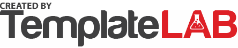 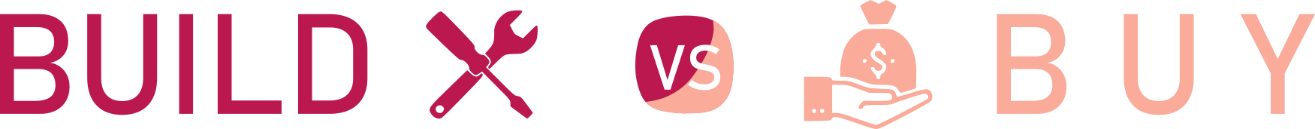 Arguments to Build
(Software platform modules your business)Build
ScoreWeight
FactorBuy
ScoreArguments to Buy
(Your business modules to a software platform)Time to market - slower because of complexity49%6Only 3 months from start to productionFeatures - not defined but upgradeable76%3Features - sophisticated but not flexiblePerformance - questionable outcome58%5High performance, not for all required featuresHigher cost of ownership413%6One time fee and low maintenance costDocumentation requires continues investing410%6Documentation at handCan be customized as per enterprise need25%8Vendor assessments as per needLack of marketplace expertise47%6Developed by industry expertsStatic infrastructure711%3Available in cloud or on premiseDesign demanding but aligned with company98%1Premium design, but not connected to companyFeatures aligned with organization vision67%4Dependency on vendorChallenge with technical implementation49%6Huge market investment for best in class productStable platform as build in-house87%2Vendor stability in question5.315.314.694.69 © TemplateLab.com © TemplateLab.com